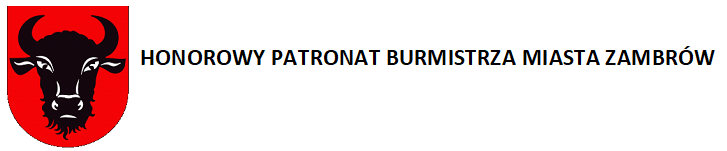 REGULAMIN 	XI POWIATOWEGO KONKURSU RECYTATORSKIEGO DLA DZIECI O SPECJALNYCH POTRZEBACH  EDUKACYJNYCHpt. „Kocham Cię Polsko”ORGANIZATOR:Szkoła Podstawowa nr 5 im. Mikołaja Kopernika w ZambrowieCELE KONKURSU:Poszerzenie wśród dzieci znajomości poezji o tematyce patriotycznej;Rozbudzenie uczuć patriotycznych oraz miłości do ojczyzny;Integracja międzyszkolna uczniów z orzeczeniami o potrzebie kształcenia specjalnego;Stworzenie uczniom niepełnosprawnym możliwości zaistnienia w środowisku lokalnym i osiągnięcia sukcesu;Rozbudzenie wiary we własne siły i umiejętności;Usprawnianie pamięci i rozwijanie wyobraźni poprzez recytację.WARUNKI UCZESTNICTWA:Uczestnikami konkursu mogą być uczniowie z orzeczeniem o potrzebie kształcenia specjalnego szkoły podstawowej klas I-VIII;Konkurs podzielony jest na dwie kategorie tj. I-IV, V-VIII;Z każdej szkoły może być zgłoszona dowolna ilość uczestników;Uczestnicy muszą recytować wiersz bądź fragment utworu;Utwór powinien być dostosowany do możliwości psychofizycznych dziecka;Zgłoszenia uczestników należy dokonać poprzez uzupełnienie formularza konkursu zamieszczonego na stronie szkoły i przesłanie nagrania z recytacją dziecka;Zgłoszenia może dokonać wychowawca/ rodzic/ opiekun ucznia;Film z nagraniem nie powinien trwać dłużej niż 1 minutę;Karta zgłoszenia powinna zawierać: nazwę szkoły, imię i nazwisko opiekuna, imię i nazwisko uczestnika, klasę, tytuł i autora recytowanego wiersza.KRYTERIA I WARUNKI OCENIANIA RECYTACJI UCZNIÓW:Wszystkie nagrania zostaną ocenione przez niezależnie powołane jury;Jury oceniać będzie znajomość utworu, interpretację utworu, ogólny wyraz artystyczny recytowanego wiersza;Każdy uczestnik otrzyma pamiątkowy dyplom i drobny upominek;Nagrody książkowe i dyplomy wygranych zostaną wręczone w dwóch kategoriachklasy I-IV, V-VIII.TERMIN ZGŁASZANIA UCZESTNIKÓW: do 23 listopada 2021 r. (wtorek)TERMIN OGŁOSZENIA WYNIKÓW:  7 grudnia 2021 r. (wtorek) Informacji szczegółowych udzielają: Anna Krajewska, Anna Jasińska, Agnieszka Dąbrowska, Anna Pisińska-Tyszka.